О внесении измененийв постановление Администрации города Когалыма от 25.05.2016 №1437В соответствии с Федеральным законом от 06.10.2003 №131-ФЗ «Об общих принципах организации местного самоуправления в Российской Федерации», Уставом города Когалыма, постановлениями Администрации города Когалыма от 04.05.2016 №1201 «Об утверждении порядка разработки, утверждения и применения стандартов качества муниципальных услуг (работ)», в целях повышения качества предоставления муниципальной работы «Уборка территории и аналогичная деятельность»:1. В постановление Администрации города Когалыма от 25.05.2016 №1437 «Об утверждении стандарта качества выполнения муниципальной работы «Уборка территории и аналогичная деятельность» (далее – постановление) внести следующие изменения:1.1. В преамбуле постановления слова «от 30.12.2015 №3878 «Об утверждении ведомственного перечня муниципальных услуг и работ, оказываемых и выполняемых муниципальными учреждениями города Когалыма в качестве основных видов деятельности»» исключить.1.2. В приложении к постановлению (далее – Стандарт):1.2.1. Подпункт 1.2.5 пункта 1.2 раздела 1 «Общие положения» изложить в следующей редакции:«1.2.5. благоустройство территории - деятельность по реализации комплекса мероприятий, установленного правилами благоустройства территории муниципального образования, направленная на обеспечение и повышение комфортности условий проживания граждан, по поддержанию и улучшению санитарного и эстетического состояния территории муниципального образования, по содержанию территорий населенных пунктов и расположенных на таких территориях объектов, в том числе территорий общего пользования, земельных участков, зданий, строений, сооружений, прилегающих территорий.»;1.2.2. Пункт 3.6 раздела 3 «Нормативные правовые акты, регулирующие выполнение муниципальной работы» изложить в следующей редакции:«3.6. Постановление главного государственного санитарного врача Российской Федерации от 28.01.2021 №3 «Об утверждении санитарных правил и норм СанПиН 2.1.3684-21 «Санитарно-эпидемиологические требования к содержанию территорий городских и сельских поселений, к водным объектам, питьевой воде и питьевому водоснабжению, атмосферному воздуху, почвам, жилым помещениям, эксплуатации производственных, общественных помещений, организации и проведению санитарно-противоэпидемических (профилактических) мероприятий».»;1.2.3. Пункт 3.11 раздела 3 «Нормативные правовые акты, регулирующие выполнение муниципальной работы» изложить в следующей редакции:«Решение Думы города Когалыма от 20.06.2018 №204-ГД «Об утверждении правил благоустройства территории города Когалыма».»;1.2.4. В подпункте 5.5.3.2.7 пункта 5.5 раздела 5 «Требования к качеству выполнения муниципальной работы» слова «с Правилами благоустройства и санитарного содержания города Когалыма, утвержденными постановлением Администрации города Когалыма от 28.04.2012 №1016» заменить словами «с Правилами благоустройства территории города Когалыма, утвержденными решением Думы города Когалыма от 20.06.2018 №204-ГД».2. Муниципальному казённому учреждению «Управление жилищно-коммунального хозяйства города Когалыма (Э.Н.Голубцов) направить в юридическое управление Администрации города Когалыма текст постановления, его реквизиты, сведения об источнике официального опубликования в порядке и сроки, предусмотренные распоряжением Администрации города Когалыма от 19.06.2013 №149-р «О мерах по формированию регистра муниципальных нормативных правовых актов Ханты-Мансийского автономного округа - Югры» для дальнейшего направления в Управление государственной регистрации нормативных правовых актов Аппарата Губернатора Ханты-Мансийского автономного округа - Югры.3. Опубликовать настоящее постановление в газете «Когалымский вестник» и разместить на официальном сайте Администрации города Когалыма в информационно-телекоммуникационной сети «Интернет» (www.admkogalym.ru).4. Контроль за выполнением настоящего постановления возложить на заместителя главы города Когалыма В.В.Пчелинцева.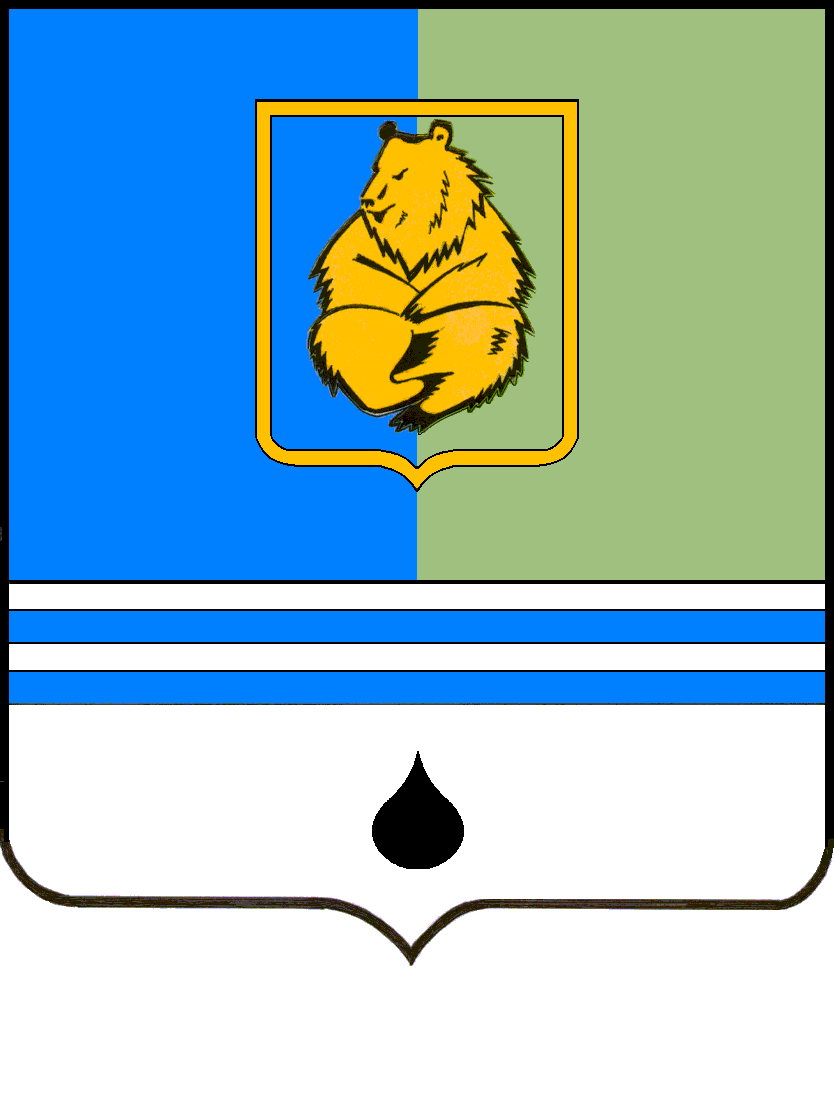 ПОСТАНОВЛЕНИЕАДМИНИСТРАЦИИ ГОРОДА КОГАЛЫМАХанты-Мансийского автономного округа - ЮгрыПОСТАНОВЛЕНИЕАДМИНИСТРАЦИИ ГОРОДА КОГАЛЫМАХанты-Мансийского автономного округа - ЮгрыПОСТАНОВЛЕНИЕАДМИНИСТРАЦИИ ГОРОДА КОГАЛЫМАХанты-Мансийского автономного округа - ЮгрыПОСТАНОВЛЕНИЕАДМИНИСТРАЦИИ ГОРОДА КОГАЛЫМАХанты-Мансийского автономного округа - Югрыот [Дата документа]от [Дата документа]№ [Номер документа]№ [Номер документа]